Предмет: Обавештење о појашњењу конкурсне документације ЈНМВ 1/2017, за набавку услуга  рентирања штампача – оптимизација штампе (питање постављено дана 24.2.2017. године на е-mail  адресу)Поводом захтева за додатним појашњењем од стране потенцијалног понуђача, које је формулисано на следећи начин:  1. На страни 8 конкурсне документације сте навели следећи захтев:„.... Пружалац услуге мора да обезбеди сав потребан материјал који укључује софтверске алате, тонере, резервне делове и остали материјал за рад штампача, као и папир за штампање. Наручилац у највећем броју случајева користити папир густине 80 g/m², али има потребе за штампом на папиру граматуре наведене у техничкој спецификацији за штампаче.“ 	 „Обзиром да се овако дефинисаним захтевом, односно непрецизним дефинисањем врсте папира који ће бити коришћен за штампу, при чему је захтев да и папир за штампу буде укључен у понуђену цену уз остали потрошни материјал, доводите понуђаче у заблуду и потенцијално неравноправан положај приликом формирања понуде где је цена једини критеријум који се оцењује, молим вас да извршите измену конкурсне документације и избаците овај захтев или дате прецизну спецификацију (однос) потрошње папира по којем се ради калкулација цене, иначе ћемо бити принуђени да поднесемо захтев за заштиту права понуђача Републичкој комисији“.Комисија даје следеће одговор:1.   Минимум 95% количине папира, који ће се испоручивати наручиоцу ради реализације предмета набавке биће папир густине 80 g/m².Сходно члану 63. став 3. Закона о јавним набавкама наручилац је дужан да у року од 3 (три) дана од дана пријема захтева објави појашњење на Порталу јавних набавки и на својој интернет страници. КОМИСИЈА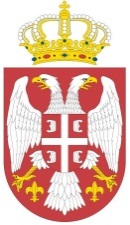 Република СрбијаМинистарство пољопривредеИ ЗАШТИТЕ ЖИВОТНЕ СРЕДИНЕУправа за аграрна плаћањаБулевар краља Александра 84, БеоградБрoj: 404-02-05/2017-07 Датум: 27.2.2017. године